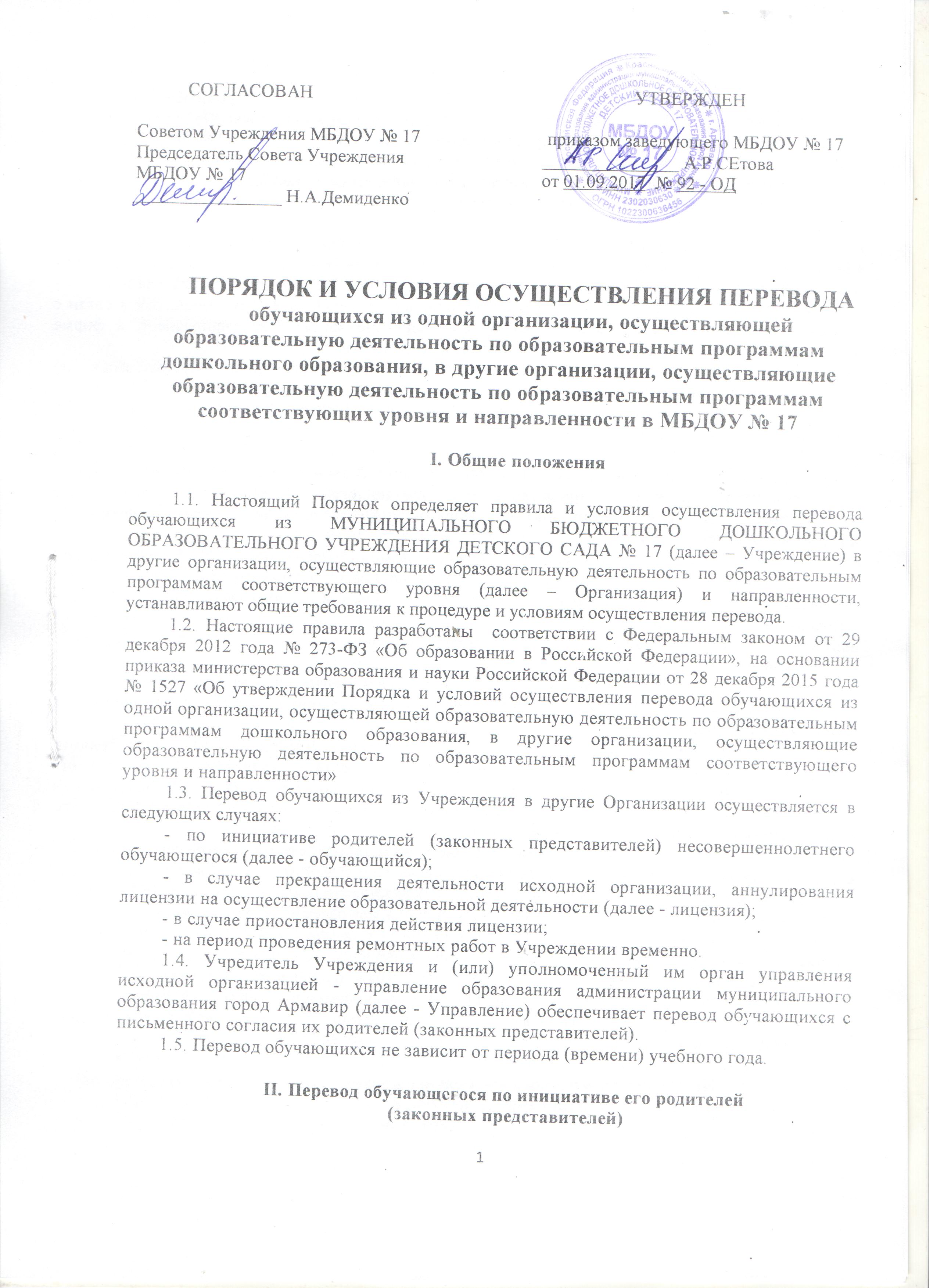 2.1. В случае перевода обучающегося, по инициативе его родителей (законных представителей), родители (законные представители) обучающегося:а) осуществляют выбор принимающей Организации;б) обращаются в выбранную Организацию с запросом о наличии свободных мест соответствующей возрастной категории обучающегося и необходимой направленности группы, в том числе с использованием информационно-телекоммуникационной сети "Интернет" (далее - сеть Интернет);в) при отсутствии свободных мест в выбранной Организации обращаются в органы местного самоуправления в сфере образования – в Управление для определения принимающей организации из числа муниципальных образовательных организаций;г) обращаются в Учреждение с заявлением об отчислении обучающегося в связи с переводом в Организацию. Заявление о переводе может быть направлено в форме электронного документа с использованием сети Интернет.2.2. В заявлении родителей (законных представителей) обучающегося об отчислении в порядке перевода в принимающую Организацию указываются:а) фамилия, имя, отчество (при наличии) обучающегося;б) дата рождения;в) направленность группы;г) наименование принимающей Организации. В случае переезда в другую местность родителей (законных представителей) обучающегося указывается в том числе населенный пункт, муниципальное образование, субъект Российской Федерации, в который осуществляется переезд.2.3. На основании заявления родителей (законных представителей) обучающегося об отчислении в порядке перевода Учреждение в трехдневный срок издает распорядительный акт об отчислении обучающегося в порядке перевода с указанием принимающей Организации.2.4. Учреждение выдает родителям (законным представителям) личное дело обучающегося (далее - личное дело).2.5. Требование предоставления других документов в качестве основания, для зачисления, обучающегося в принимающую Организацию в связи с переводом из Учреждения не допускается.2.6. Личное дело предоставляется родителями (законными представителями) обучающегося в принимающую Организацию вместе с заявлением о зачислении обучающегося в указанную Организацию в порядке перевода из Учреждения и предъявлением оригинала документа, удостоверяющего личность родителя (законного представителя) обучающегося.2.7. После приема заявления и личного дела принимающая Организация заключает договор об образовании по образовательным программам дошкольного образования (далее - договор) с родителями (законными представителями) обучающегося и в течение трех рабочих дней после заключения договора издает распорядительный акт о зачислении обучающегося в порядке перевода.2.8. Принимающая Организация при зачислении обучающегося, отчисленного из Учреждения, в течение двух рабочих дней с даты издания распорядительного акта о зачислении обучающегося в порядке перевода, письменно уведомляет Учреждение о номере и дате распорядительного акта о зачислении обучающегося в принимающую Организацию.III. Перевод обучающегося в случае прекращения деятельности исходной организации, аннулирования лицензии, в случае приостановления действия лицензии3.1. При принятии решения о прекращении деятельности Учреждения в соответствующем распорядительном акте Учредителя указывается принимающая Организация либо перечень принимающих Организаций (далее вместе - принимающая Организация), в которую(ые) будут переводиться обучающиеся на основании письменных согласий их родителей (законных представителей) на перевод.О предстоящем переводе Учреждение в случае прекращения своей деятельности обязано уведомить родителей (законных представителей) обучающихся в письменной форме в течение пяти рабочих дней с момента издания распорядительного акта Учредителя о прекращении деятельности Учреждения, а также разместить указанное уведомление на своем официальном сайте в сети Интернет. Данное уведомление должно содержать сроки предоставления письменных согласий родителей (законных представителей) обучающихся на перевод обучающихся в принимающую Организацию.3.2. О причине, влекущей за собой необходимость перевода обучающихся, Учреждение обязано уведомить Учредителя, родителей (законных представителей) обучающихся в письменной форме, а также разместить указанное уведомление на своем официальном сайте в сети Интернет:а) в случае аннулирования лицензии - в течение пяти рабочих дней с момента вступления в законную силу решения суда;б) в случае приостановления действия лицензии - в течение пяти рабочих дней с момента внесения в Реестр лицензий сведений, содержащих информацию о принятом федеральным органом исполнительной власти, осуществляющим функции по контролю и надзору в сфере образования, или органом исполнительной власти субъекта Российской Федерации, осуществляющим переданные Российской Федерацией полномочия в сфере образования, решении о приостановлении действия лицензии.3.3. Учредитель, за исключением случая, указанного в пункте 3.1. настоящего Порядка, осуществляет выбор принимающей Организации с использованием информации, предварительно полученной от Учреждения, о списочном составе обучающихся с указанием возрастной категории обучающихся, направленности группы и осваиваемых ими образовательных программ дошкольного образования.3.4. Учредитель запрашивает выбранные им Организации, осуществляющие образовательную деятельность по образовательным программам дошкольного образования, о возможности перевода в них обучающихся.Руководители указанных Организаций или уполномоченные ими лица должны в течение десяти рабочих дней с момента получения соответствующего запроса письменно проинформировать о возможности перевода обучающихся.3.5. Учреждение доводит до сведения родителей (законных представителей) обучающихся полученную от Учредителя информацию об Организациях, реализующих образовательные программы дошкольного образования, которые дали согласие на перевод обучающихся из Учреждения, а также о сроках предоставления письменных согласий родителей (законных представителей) обучающихся на перевод обучающихся в принимающую Организацию. Указанная информация доводится в течение десяти рабочих дней с момента ее получения и включает в себя: наименование принимающей Организации, перечень реализуемых образовательных программ дошкольного образования, возрастную категорию обучающихся, направленность группы, количество свободных мест.3.6. После получения письменных согласий родителей (законных представителей) обучающихся Учреждение издает распорядительный акт об отчислении обучающихся в порядке перевода в принимающую Организацию с указанием основания такого перевода (прекращение деятельности исходной организации, аннулирование лицензии, приостановление деятельности лицензии).3.7. В случае отказа от перевода в предлагаемую принимающую Организацию родители (законные представители) обучающегося указывают об этом в письменном заявлении.3.8. Учреждение передает в принимающую организацию списочный состав обучающихся, письменные согласия родителей (законных представителей) обучающихся, личные дела.3.9. На основании представленных документов принимающая Организация заключает договор с родителями (законными представителями) обучающихся и в течение трех рабочих дней после заключения договора издает распорядительный акт о зачислении обучающегося в порядке перевода в связи с прекращением деятельности исходной организации, аннулированием лицензии, приостановлением действия лицензии.В распорядительном акте о зачислении делается запись о зачислении обучающегося в порядке перевода с указанием Учреждения, в которой он обучался до перевода, возрастной категории обучающегося и направленности группы.3.10. В принимающей Организации на основании переданных личных дел на обучающихся формируются новые личные дела, включающие в том числе выписку из распорядительного акта о зачислении в порядке перевода, соответствующие письменные согласия родителей (законных представителей) обучающихся.IV. Перевод обучающихся в случае проведения ремонтных работ в Учреждении4.1. При принятии решения о проведении ремонтных работ в Учреждении в соответствующем распорядительном акте Учредителя указывается принимающая Организация либо перечень принимающих Организаций (далее вместе - принимающая Организация), в которую(ые) будут переводиться обучающиеся на основании письменных согласий их родителей (законных представителей) на перевод.О предстоящем переводе в случае проведения ремонтных работ Учреждение обязано уведомить родителей (законных представителей) обучающихся в письменной форме в течение пяти рабочих дней с момента издания распорядительного акта Учредителя о проведении ремонтных работ в Учреждении, а также разместить указанное уведомление на своем официальном сайте в сети Интернет. Данное уведомление должно содержать сроки предоставления письменных согласий родителей (законных представителей) обучающихся на перевод обучающихся в принимающую Организацию.4.2. Учредитель осуществляет выбор принимающих Организаций с использованием информации, предварительно полученной от Учреждения, о списочном составе обучающихся с указанием возрастной категории обучающихся, направленности группы и осваиваемых ими образовательных программ дошкольного образования.4.3. Учредитель запрашивает выбранные им Организации, осуществляющие образовательную деятельность по образовательным программам дошкольного образования, о возможности перевода в них обучающихся.Руководители указанных Организаций или уполномоченные ими лица должны в течение десяти рабочих дней с момента получения соответствующего запроса письменно проинформировать о возможности перевода обучающихся.4.4. Учреждение доводит до сведения родителей (законных представителей) обучающихся полученную от Учредителя информацию об Организациях, реализующих образовательные программы дошкольного образования, которые дали согласие на перевод обучающихся из Учреждения, а также о сроках предоставления письменных согласий родителей (законных представителей) обучающихся на перевод обучающихся в принимающую Организацию. Указанная информация доводится в течение десяти рабочих дней с момента ее получения и включает в себя: наименование принимающей Организации, перечень реализуемых образовательных программ дошкольного образования, возрастную категорию обучающихся, направленность группы, количество свободных мест.4.5. После получения письменных согласий родителей (законных представителей) обучающихся Учреждение издает распорядительный акт о временном отчислении обучающихся в порядке перевода в принимающую Организацию с указанием основания такого перевода.4.6. В случае отказа от перевода в предлагаемую принимающую Организацию родители (законные представители) обучающегося указывают об этом в письменном заявлении.4.7. Учреждение передает в принимающую организацию списочный состав обучающихся, письменные согласия родителей (законных представителей) обучающихся, личные дела (временно).4.8. На основании представленных документов принимающая Организация заключает договор с родителями (законными представителями) обучающихся и в течение трех рабочих дней после заключения договора издает распорядительный акт о зачислении обучающегося в порядке перевода на временный период в связи с проведением ремонтных работ в Учреждении. В распорядительном акте о зачислении делается запись, о временном зачислении обучающегося в порядке перевода с указанием Учреждения, в которой он обучался до перевода, возрастной категории обучающегося и направленности группы.4.9. Личные дела обучающихся в принимающей Организации хранятся на период пребывания ребенка в принимающей Организации и выполнения ремонтных работ в Учреждении. 4.10. По окончании проведения ремонтных работ, в Учреждении обучающиеся на основании заявлений родителей (законных представителей) переводятся в Учреждение. Принимающей Организацией личные дела обучающихся передаются в Учреждение. После окончания ремонтных работ в Учреждении принимающая Организация издает приказ об отчислении детей в связи с окончанием ремонтных работ в Учреждении. Личные дела обучающихся передаются из принимающей Организации в Учреждение. V. Организация делопроизводства5.1. Личные дела обучающихся хранятся на период их обучения в Учреждении в соответствии с требованиями делопроизводства. 5.2. При завершении обучения по образовательным программам дошкольного образования, по заявлению родителей (законных представителей) об отчислении ребенка из Учреждения на основании письменного заявления личное дело ребенка выдается родителям (законным представителям).